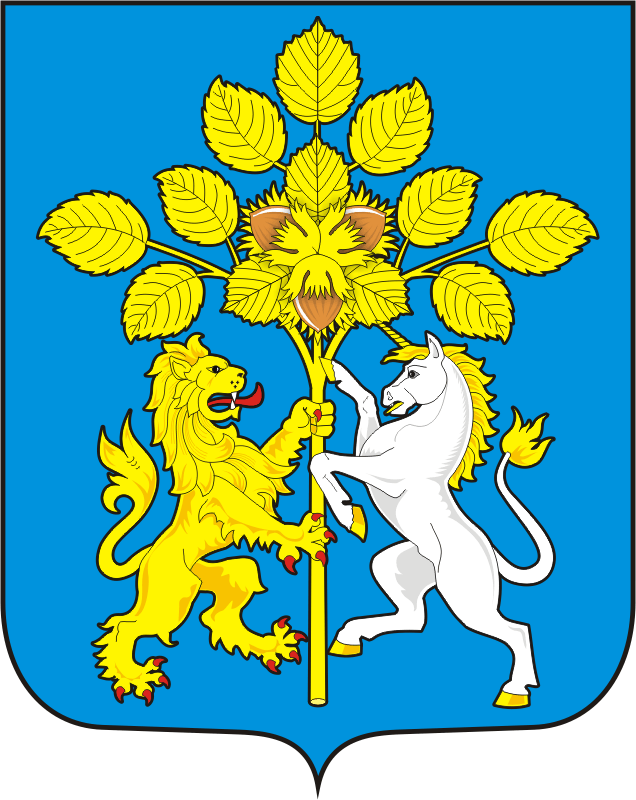 СОВЕТ ДЕПУТАТОВ МУНИЦИПАЛЬНОГО ОБРАЗОВАНИЯ СПАССКИЙ СЕЛЬСОВЕТ САРАКТАШСКОГО РАЙОНА ОРЕНБУРГСКОЙ ОБЛАСТИВТОРОЙ СОЗЫВРЕШЕНИЕдвенадцатого заседания Совета депутатов Спасского сельсовета второго созыва 21 декабря 2021 года                      с.Спасское                                         № 46О бюджете МО Спасский сельсовет  на 2022 год и на плановый период 2023 и 2024 годов	Рассмотрев основные параметры местного бюджета на 2022 год и на плановый период 2023 и 2024 годовСовет депутатов муниципального образования   Спасского сельсоветаР Е Ш И Л:           РЕШИЛ:    	                     	                      1. Утвердить основные характеристики местного бюджета  на 2022 год1) общий объем доходов местного бюджета   в сумме 7 484 600,00 рублей;2) общий объем расходов местного бюджета   в сумме  7 484 600,00  рублей;3) дефицит местного  бюджета  в сумме   0,00  рублей;4) верхний предел муниципального внутреннего долга  0,00 сельсовета на 1 января 2023 года в сумме  0,00  рублей, в том числе по муниципальным гарантиям на 1 января 2023 года в сумме  0,00  рублей.5) расходы на обслуживание муниципального долга на 2022 год не планируются.        2. Утвердить основные характеристики местного бюджета  на 2023 год1) общий объем доходов местного бюджета   в сумме 5 379 300,00 рублей;2) общий объем расходов местного бюджета   в сумме 5 379 300,00  рублей, в том числе условно утвержденные расходы – 5 725 200рублей;3) дефицит местного  бюджета  в сумме   0,00  рублей;4) верхний предел муниципального внутреннего долга  0,00 сельсовета на 1 января 2024 года в сумме  0,00  рублей, в том числе по муниципальным гарантиям на 1 января 2024 года в сумме  0,00  рублей.5) расходы на обслуживание муниципального долга на 2023 год не планируются.        3. Утвердить основные характеристики местного бюджета  на 2024 год1) общий объем доходов местного бюджета   в сумме 5 725 200 рублей;2) общий объем расходов местного бюджета   в сумме 5 725 200 рублей, в том числе условно утвержденные расходы – 5 725 200рублей;3) дефицит местного  бюджета  в сумме   0,00  рублей;4) верхний предел муниципального внутреннего долга  0,00 сельсовета на 1 января 2025 года в сумме  0,00  рублей, в том числе по муниципальным гарантиям на 1 января 2025 года в сумме  0,00  рублей.5) расходы на обслуживание муниципального долга на 2024 год не планируются.4. Утвердить источники внутреннего финансирования дефицита местного бюджета на 2022, 2023, 2024 года согласно приложению 1 к настоящему решению.5. Бюджетные ассигнования на исполнение публичных нормативных обязательств не планируются.6. Учесть поступление доходов в местный бюджет на 2022, 2023, 2024 года год согласно приложению 2.7. Утвердить распределение бюджетных ассигнований местного бюджета на 2022 год  и на плановый период 2023 и 2024 года по разделам, подразделам расходов классификации согласно приложению 3.8.  Утвердить Распределение бюджетных ассигнований из местного бюджета на 2022 год и на плановый период 2023-2024 года по разделам и подразделам, целевым статьям и видам расходов классификации расходов  бюджетов согласно приложению 4.9. Утвердить ведомственную структуру расходов местного бюджета на 2022 год и плановый период 2023-2024г.г. согласно приложению 5.10. Утвердить  распределение бюджетных ассигнований местного бюджета по целевым статьям, муниципальным программам Спасского совета и непрограммным  направлениям деятельности), разделам, подразделам, группам и  подгруппам видов расходов классификации расходов на 2022 год и на плановый период 2023 и 2024 года согласно приложению 6.11. Установить следующие дополнительные основания для внесения изменений в бюджетную роспись бюджета поселения без внесения изменений в настоящее решение:перераспределение бюджетных ассигнований, предусмотренных главным распорядителем средств бюджета поселения, между направлениями расходов в пределах общего объема бюджетных ассигнований программной (непрограммной) статьи кода целевой статьи расходов, видами расходов в целях исполнения обязательств бюджета поселения;перераспределение бюджетных ассигнований, в целях обеспечения условий софинансирования получения средств из других бюджетов бюджетной системы Российской Федерации, за исключением публично-нормативных обязательств, оплаты труда и коммунальных услуг;увеличение расходов бюджета поселения на фактически поступающие в бюджет поселения средства в случае и порядке, установленным пунктом 5 статьи 242 Бюджетного кодекса Российской Федерации;перераспределение бюджетных ассигнований, предусмотренных бюджету поселения бюджетных средств, в размере, необходимом для исполнения обязательств, предусмотренных заключенными соглашениями о предоставлении межбюджетных трансфертов бюджету муниципального образования Спасский сельсовет и (или) нормативными правовыми актами, устанавливающими правила предоставления межбюджетных трансфертов; увеличение бюджетных ассигнований в случае поступления (выделения) субсидий, субвенций, иных межбюджетных трансфертов и безвозмездных поступлений от юридических лиц, имеющих целевое назначение, сверх объемов, утвержденных настоящим решением;перераспределение бюджетных ассигнований муниципального образования Спасский сельсовет бюджетных средств в целях реализации региональных проектов, направленных на достижение целей и решение задач национальных и федеральных проектов, и приоритетных проектов Оренбургской области, приоритетных проектов Саракташского района;увеличение бюджетных ассигнований муниципального образования Спасский сельсовет бюджетных средств сверх объемов, утвержденных настоящим решением, за счет поступающих из федерального, областного и (или) районного бюджетов межбюджетных трансфертов, не имеющих целевого характера, в целях реализации региональных проектов и (или) проектов Спасский сельсовет совета направленных на достижение целей и решение задач национальных и федеральных проектов, приоритетных проектов и муниципальных программ муниципального образования Спасский сельсовет;перераспределение бюджетных ассигнований главных распорядителей бюджетных средств на финансовое обеспечение мероприятий муниципальных программ муниципального образования Спасский сельсовет между мероприятиями муниципальных программ сельского поселения, а также разделами (подразделами), видами расходов в целях исполнения обязательств бюджета поселения;перераспределение бюджетных ассигнований, предусмотренных на социальные выплаты гражданам, кроме публичных нормативных социальных выплат, между видами социальных выплат при образовании экономии в ходе исполнения бюджета поселения;перераспределение бюджетных ассигнований, предусмотренных муниципального образования Спасский сельсовет бюджетных средств по непрограммным направлениям деятельности, между разделами (подразделами), целевыми статьями, видами расходов при образовании экономии в ходе исполнения бюджета поселения;перераспределение бюджетных ассигнований на финансовое обеспечение мероприятий, связанных с предотвращением влияния ухудшения экономической ситуации на развитие отраслей экономики, с профилактикой и устранением последствий распространения коронавирусной инфекции, а также на иные цели, определенные местной администрацией;перераспределение бюджетных ассигнований между видами источников финансирования дефицита местного бюджета;увеличение (сокращение) бюджетных ассигнований в случае получения (сокращения) дотации из других бюджетов бюджетной системы Российской Федерации.12. Утвердить распределение иных межбюджетных трансфертов, на осуществление переданных поселением в район полномочий, предоставляемых из бюджета сельского поселения в районный бюджет на 2022 год и на плановый период 2023 и 2024 годов согласно приложению № 7.13. Утвердить основные параметры первоочередных расходов местного бюджета на 2022 год согласно приложению №8.14. Утвердить распределение бюджетных ассигнований на реализацию приоритетных проектов  Спасского сельсовета на 2022 год согласно приложению №9.15. Администрация Спасского сельсовета не вправе принимать решения, приводящие к увеличению в 2022, 2023, 2024 году численности муниципальных служащих и работников казенных учреждений.16. Контроль за исполнением данного решения возложить на постоянную комиссию  по бюджетной, налоговой и финансовой политике, собственности и экономическим вопросам, торговле и быту (Лашманов А.Н.).17. Настоящее решение вступает в силу с 1 января 2022 года.  Председатель Совета                                              Глава МО Спасский   депутатов района                                                    сельсовет                        Магомедов Р.М.                                                       Губанков А.М.          Разослано: администрации района, прокуратура района, постоянной комиссии, бухгалтерии.